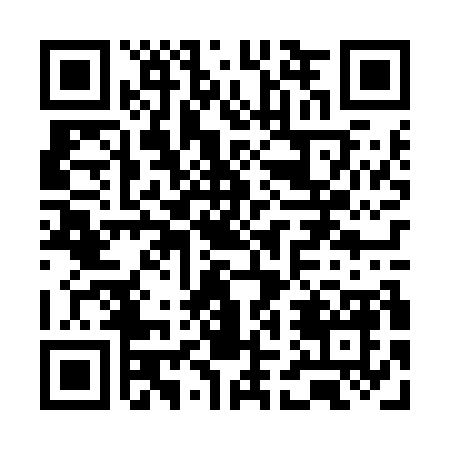 Prayer times for Thornlands, AustraliaWed 1 May 2024 - Fri 31 May 2024High Latitude Method: NonePrayer Calculation Method: Muslim World LeagueAsar Calculation Method: ShafiPrayer times provided by https://www.salahtimes.comDateDayFajrSunriseDhuhrAsrMaghribIsha1Wed4:536:1311:442:525:156:302Thu4:546:1311:442:525:146:293Fri4:546:1411:442:515:146:294Sat4:556:1411:442:515:136:285Sun4:556:1511:442:505:126:276Mon4:556:1511:442:505:116:277Tue4:566:1611:432:495:116:268Wed4:566:1611:432:485:106:269Thu4:576:1711:432:485:096:2510Fri4:576:1811:432:475:096:2511Sat4:586:1811:432:475:086:2412Sun4:586:1911:432:475:086:2413Mon4:596:1911:432:465:076:2314Tue4:596:2011:432:465:066:2315Wed5:006:2011:432:455:066:2216Thu5:006:2111:432:455:056:2217Fri5:006:2211:432:445:056:2118Sat5:016:2211:432:445:046:2119Sun5:016:2311:432:445:046:2120Mon5:026:2311:432:435:046:2021Tue5:026:2411:442:435:036:2022Wed5:036:2411:442:435:036:2023Thu5:036:2511:442:425:026:2024Fri5:036:2511:442:425:026:1925Sat5:046:2611:442:425:026:1926Sun5:046:2611:442:425:016:1927Mon5:056:2711:442:415:016:1928Tue5:056:2711:442:415:016:1829Wed5:066:2811:442:415:016:1830Thu5:066:2811:452:415:006:1831Fri5:066:2911:452:415:006:18